Proposal for 03 series of amendments to UN RegulationNo. 67 (LPG vehicles)
The text was prepared by the expert from Turkey. It proposes amendment to UN Regulation No. 67 on LPG vehicles to insert new provisions on the location on the vehicle of the filling unit. ProposalInsert a new paragraph 6.15.10.8., to read:"6.15.10.8. 	The filling unit shall not be located under the floor or the chassis of the vehicle. The centre of outlet of filling unit shall be above 350 mm from the ground surface when the vehicle is in its reference mass. In the case the outlet of filling unit is located between 350 mm to 1,200 mm above the ground and directed downwards, in vertical plane the angle between horizontal road surface and outlet plane of the filling unit shall be equal to or greater than 60 degrees."Insert new paragraphs 22.14. to 22.17., to read:"22.14.	As from the official date of entry into force of the 03 series of amendments, no Contracting Party applying this Regulation shall refuse to grant or refuse to accept type approvals under this Regulation as amended by the 03 series of amendments.22.15. 	As from 1 September 2021, Contracting Parties applying this Regulation shall not be obliged to accept type approvals to the preceding series of amendments, first issued after 1 September 2021.22.16. 	Until 1 September 2022, Contracting Parties applying this Regulation shall accept type approvals to the preceding series of amendments, first issued before 1 September 2022.22.17. 	As from 1 September 2022, Contracting Parties applying this Regulation shall not be obliged to accept type approvals issued to the preceding series of amendments to this Regulation."JustificationIn the current text of UN Regulation No. 67, there are no provisions on the location of the filling unit of the LPG container outside the vehicle. The filling unit located under the vehicle causes problems including:(a) Difficulties with filling the LPG container;(b) Risks involved on occupational health and safety of LPG container filling operators;(c) When filling the container, obliges operators to kneel down/lie down on the ground;(d) When the vehicle is in laden position, the filler pistol maybe unable to fit the space between ground and filling unit and prevents the filling of the container.Problems during filling with various application under the vehicle: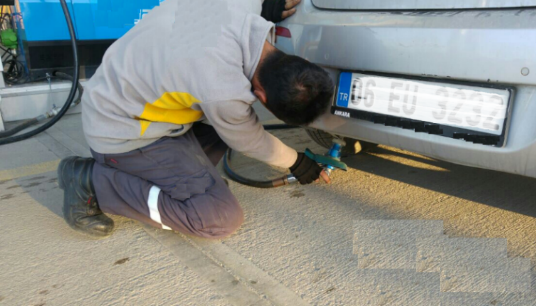 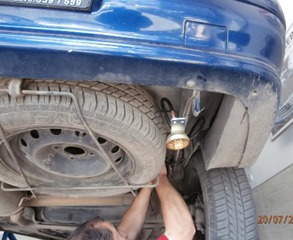 Alternative solutions: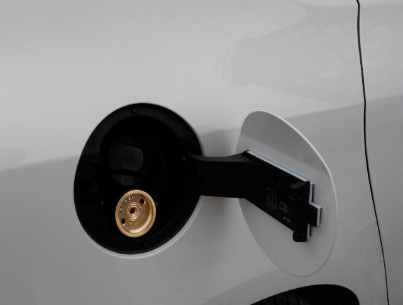 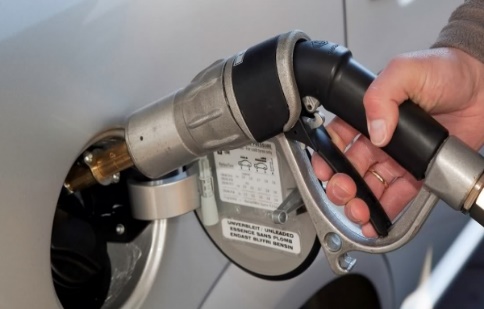 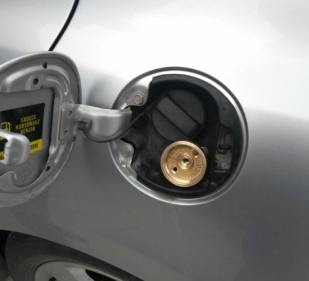 Paragraph 30 of ECE/TRANS/WP.29/GRSG/92 (Report of 113th GRSG), related to new provisions for the location on the vehicle of the filling unit: “The expert from Turkey introduced ECE/TRANS/WP.29/GRSG/2017/22 proposing to insert new provisions on the location on the vehicle of the filling unit and a limitation of the service life of LPG containers. The expert from OICA introduced a counter proposal for transitional provisions (GRSG-113-19)." However, paragraph 9(a) of ECE/TRANS/WP.29/GRSG/2019/1/Add.1 (Agenda of 116th GRSG); “GRSG agreed to further consider a proposal by Turkey on new provisions for the location on the vehicle of the filling unit and a limitation of the service life of LPG containers (ECE/TRANS/WP.29/GRSG/2017/22).”Following the discussions, we prepared a revised document which related to new provisions for the location on the vehicle of the filling unit, taking into account the comments received. Contact: Fatih ÖZÇINAR (fatih.ozcinar@sanayi.gov.tr)Ministry of Industry and Technology / TURKEY_________________Number of road motor vehicles by kind of fuel used in TurkeyNumber of road motor vehicles by kind of fuel used in TurkeyNumber of road motor vehicles by kind of fuel used in TurkeyYearTotalLPG201317 939 4473 934 753201418 828 7214 161 003201519 994 4724 358 751201621 090 4244 527 674201722 218 9454 705 599Source: TurkStat, Road Motor Vehicle StatisticsSource: TurkStat, Road Motor Vehicle StatisticsSource: TurkStat, Road Motor Vehicle Statistics